Special Thanks - Sis. Bettie Jones extends a heartfelt thank you to all who prayed, sent cards, called, and visited during her recovery and bereavement.GAAA/BCJA – SAVE THE DATE! October 7-8, 2017 is BCJA/GAAA Alumni Weekend. Our speaker for Divine Service is Dr. Ivan Williams, alumnus of BJA. Also, it is time to elect alumni officers which will take place on Sunday at 11:00 am in the school's cafeteria. Brunch will be provided. For more information, please contact the school or Lauren Hastings at lauren.hastings@hotmail.com.Bereavement – Continue to keep the Dunson family in prayer.Prayer Group – Will meet the 2nd and 4th Sabbath after divine worship in the overflow room downstairs. 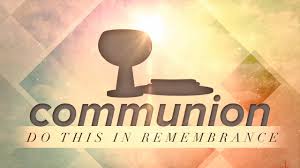 Meetings & RemindersSabbath:Early Morning Prayer Service at 8:45amTrailblazers Pathfinder every 1st Sabbath in Fellowship HallAYS Program every 2nd, 3rd, and 4th SabbathSunday:Trailblazers Pathfinder every 3rd Sunday in Fellowship HallAdventurers Meetings Every 1st and 3rd Sundays, 10am-1pm.Tuesday/Wednesday:Bulletin submissions due by 8pm.Email Sister Yvonne Smith at mtolivechurchassist@gmail.comEmail Newsletter (News from The Mount)Submit to info@mtolivesda.com by Wednesday, 12 noonWednesday:Mid-Week Prayer Service from 7 - 8 pm.Pastoral StaffLawrence Hamilton	, Pastor		                770 597-5981 Gerald Helton, First Elder       		404 502-6481Lance Willis, Head Deacon	               	                718 664-5631Annie Jennings, Head Deaconess		770 969-2369Yvonne Smith, Church Clerk    		202 538-0698Jerome Gallon, General Sabbath School Supt.	404 573-3411John Clark, Community Services Director	404 798-0287Jerome Gallon, Personal Min. Dir.		404 573-3411Jason Harris, Treasurer	                                404 723-2999Drake Barber, Church Admin                                470-774-0068Mt. Olive 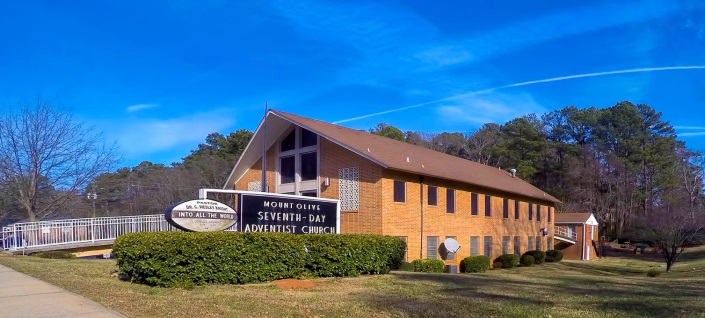 SDA ChurchPastor Lawrence Hamilton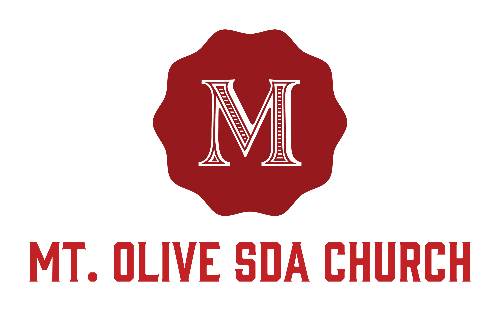 3366 Mt. Olive RoadEast Point, GA 30344404-228-9182www.mtolivesda.com September 30, 2017Our Mission:Proclaim the Good NewsLead Others to ChristUnite Others with His ChurchPrepare for Christ’s ReturnGeneral InformationOn Duty TodayChurch Clerk: Sister Yvonne SmithMusic/Worship Coordinator: Calvin ManleyPrayer Request Coordinator: Sister Lydia Cole,                                                	  770-774-1434Online Giving - Return your tithes and offerings online using the Adventist Giving Program, which can be accessed via our website: http://mtolivesda.com/. We would like to thank each of you who have responded by doing your part in helping us to fulfill our mission to God. Financial Information: Budget for Sept 2017 . . . . . . . . . . . $17,658.73Amount received . . . . . . . . . . . . . . . . . $14,762.60Outstanding Balance . . . . . . . . . . . . . . $2,896.13Let us continue to work together to reach our goals to support our church and our ministries.Sunset Today 7:22 pm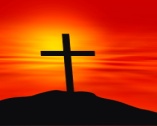 Sunset Next Friday 7:14 pmSick and Shut InPlease remember our sick and shut in members in prayer. Give them a call to let them know you care.Sister Hazel Jackson		        404-474-2337Sister Willie Pearl Williams 	        770-808-6921Sister Patricia Hilliary	                       404-766-1173Brother Arthur P. Meadows	        404-762-5958Sister Kathleen Albert		        770-695-3927Ann WilliamsSabbath School9:15 amPersonal Ministries / Departmental Announcements11:20 – 11:30 amDivine Worship Service 11:30 amAnnouncementsAYS – Freddi Anderson is asking to meet with all youth immediately following service in the sanctuary on the right. Bereavement -  The memorial service for Whitfield Ross will be held at the Mount Olive SDA church on Sunday October 8, at 12 pm. Condolences can be sent to:4435 Greensprings RdCollege Park, GA 30337Let's continue to keep the Ross family in prayer as they grieve the loss of their loved one. Women’s Ministry – The forty days of prayer and devotion dinner has been postponed until further notice.  Kellye Richardson will update you with new date.  Church Administrator – You can now leave prayer request online.  Go to www.mtolivesda.com/themtoliveprayerwall and leave your request for someone to pray for. You can now have direct access to archive bulletins, just go to www.mtolivesda.com/thebulletinboard to find past bulletins.Our church directory project did not turn out the best results.  We will be going digital.  The online membership directory project will start the second week in October.  Cards will be coming around in the next few weeks in order for you to fill out.  We have a new feature on our website called the kids zone.  Here your kids can download and print biblical coloring sheets and bring them to church. Go to www.mtolivesda.com/kidzone to learn more about it. Superintendent: Jerome GallonOpening SongScripture & Prayer Welcome Mission Emphasis   Teacher’s PrayerLesson Study Closing Remarks & PrayerIntroit                                                Praise Team Scripture Reading            Elder Ashmel Williams          Opening Prayer	     Elder Ashmel Williams          Welcome                          Elder Ashmel WilliamsChildren’s Story            Brother Melvin Cameron     Hymn of Praise                               Praise TeamIntercessory Prayer               Elder Gerald HeltonTithes & Offerings                Elder Gerald HeltonPraise and Worship                           Praise TeamSermon                       Pastor Lawrence Hamilton                                                           Closing                        Pastor Lawrence Hamilton